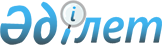 Об утверждении перечня вопросов для заочного голосования Высшего Евразийского экономического советаРаспоряжение Совета Евразийской экономической комиссии от 21 февраля 2020 года № 7.
      1. Утвердить прилагаемый перечень вопросов для заочного голосования Высшего Евразийского экономического совета.
      2. Председателю Коллегии Евразийской экономической комиссии Мясниковичу М.В. направить утвержденный настоящим распоряжением перечень вопросов для заочного голосования Высшего Евразийского экономического совета Председателю Высшего Евразийского экономического совета и членам Высшего Евразийского экономического совета в установленном порядке.
      3. Настоящее распоряжение вступает в силу с даты его принятия. ПЕРЕЧЕНЬ
вопросов для заочного голосования Высшего Евразийского экономического совета
      1. О вступлении в силу Соглашения об обмене информацией о товарах и транспортных средствах международной перевозки, перемещаемых через таможенные границы Евразийского экономического союза и Китайской Народной Республики, от 6 июня 2019 года.
					© 2012. РГП на ПХВ «Институт законодательства и правовой информации Республики Казахстан» Министерства юстиции Республики Казахстан
				
Члены Совета Евразийской экономической комиссии:
Члены Совета Евразийской экономической комиссии:
Члены Совета Евразийской экономической комиссии:
Члены Совета Евразийской экономической комиссии:
Члены Совета Евразийской экономической комиссии:
От РеспубликиАрмения
От РеспубликиБеларусь
От РеспубликиКазахстан
От КыргызскойРеспублики
От РоссийскойФедерации
М. Григорян
И. Петришенко
А. Смаилов
Э. Асрандиев
А. ОверчукУТВЕРЖДЕН
распоряжением Совета
Евразийской экономической комиссии
от 21 февраля 2020 г. № 7